栗原フォトクラブ　撮影隊　―　2022　　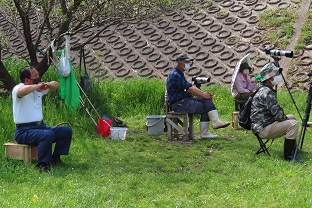 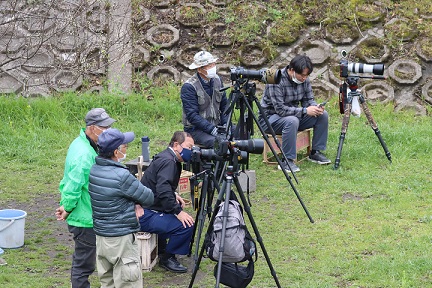 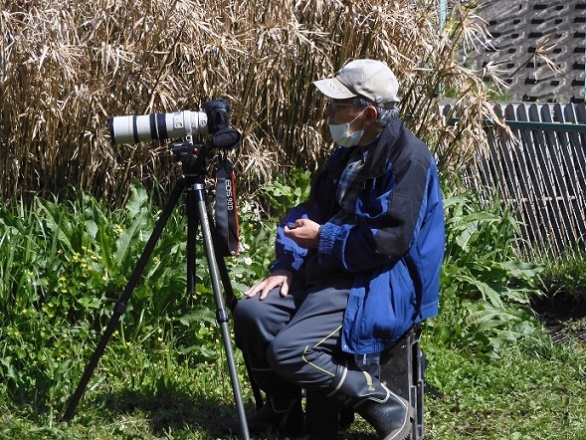 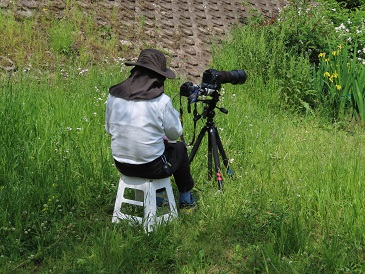 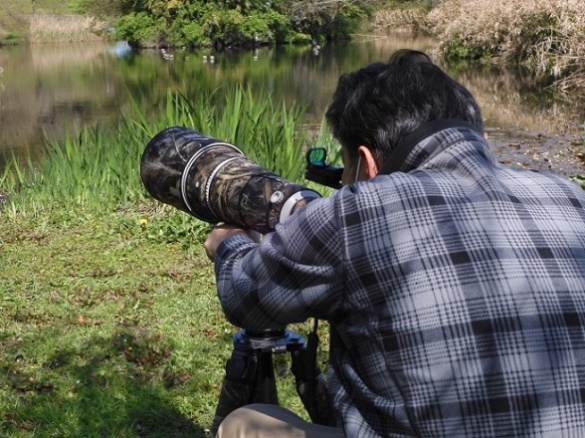 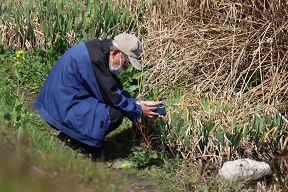 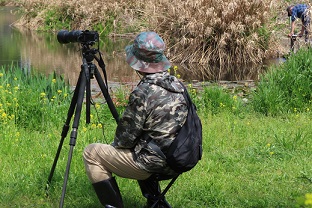 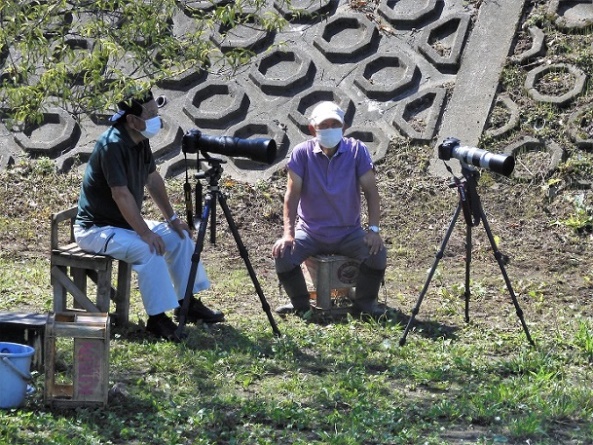 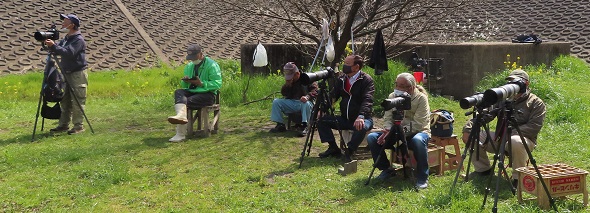 